Администрация муниципального образования «Город Астрахань»РАСПОРЯЖЕНИЕ26 мая 2017 года № 557-р«О временном ограничении дорожного движения на время проведения мероприятия, посвящённого открытию памятника обелиска в честь пограничников Отечества всех поколений»В соответствии с Федеральными законами «О транспортной безопасности», «Об автомобильных дорогах и о дорожной деятельности в Российской Федерации и о внесении изменений в отдельные законодательные акты Российской Федерации» и «О безопасности дорожного движения», Законом Астраханской области «О случаях установления временных ограничения или прекращения движения транспортных средств по автомобильным дорогам регионального или межмуниципального, местного значения в границах населенных пунктов», постановлением Правительства Астраханской области от 16.03.2012 № 86-П «О Порядке осуществления временных ограничения или прекращения движения транспортных средств по автомобильным дорогам регионального или межмуниципального, местного значения в Астраханской области», в связи с обращением президента Астраханской региональной общественной организации «Ветераны пограничной службы» А.А. Сандрикова от 24.04.2017 №33-01-10435:Ввести временное ограничение дорожного движения 27.05.2017 с 9:30 до 14:30 по пер. Щекина от ул. Бабефа в сторону р. Волга.Утвердить прилагаемую схему расположения технических средств организации дорожного движения на период проведения мероприятия, посвящённого открытию памятника обелиска в честь пограничников Отечества всех поколений 27.05.2017 с 9:30 до 14:30.Управлению информационной политики администрации муниципального образования «Город Астрахань» разместить настоящее распоряжение на официальном сайте администрации муниципального образования «Город Астрахань» и проинформировать население о принятом распоряжении в средствах массовой информации.Контроль за исполнением настоящего распоряжения администрации муниципального образования «Город Астрахань» возложить на начальника управления по коммунальному хозяйству и благоустройству администрации муниципального образования «Город Астрахань».Глава администрации О.А. Полумордвинов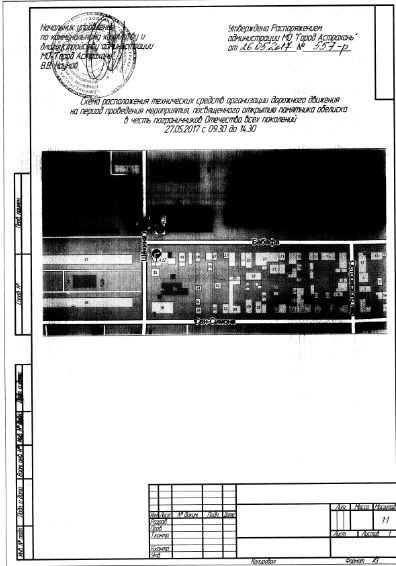 